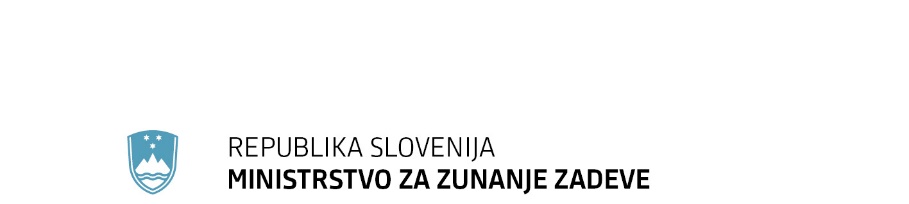 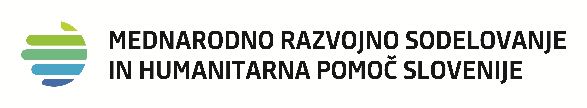 		Obrazec št. 4: Označba prijave (izpolni vlagatelj)Prijavitelj: (navedite polni naziv in naslov)»NE ODPIRAJ – PRIJAVA NA JAVNI POZIV ZA SOFINANCIRANJE PROJEKTOV, KI JIH EVROPSKA KOMISIJA RAZPISUJE ZA NEVLADNE ORGANIZACIJE IZ DRŽAV ČLANIC EVROPSKE UNIJE ALI PARTNERSKIH DRŽAV, KI DELUJEJO NA PODROČJU MEDNARODNEGA RAZVOJNEGA SODELOVANJA IN HUMANITARNE POMOČI IN SE FINANCIRAJO IZ INSTRUMENTOV UNIJE ZA LETO 2020«(izpolni glavna pisarna)(izpolni vlagatelj)Prijavitelj: (navedite polni naziv in naslov)»NE ODPIRAJ – PRIJAVA NA JAVNI POZIV ZA SOFINANCIRANJE PROJEKTOV, KI JIH EVROPSKA KOMISIJA RAZPISUJE ZA NEVLADNE ORGANIZACIJE IZ DRŽAV ČLANIC EVROPSKE UNIJE ALI PARTNERSKIH DRŽAV, KI DELUJEJO NA PODROČJU MEDNARODNEGA RAZVOJNEGA SODELOVANJA IN HUMANITARNE POMOČI IN SE FINANCIRAJO IZ INSTRUMENTOV UNIJE ZA LETO 2020«MINISTRSTVO ZA ZUNANJE ZADEVE RSSektor za razvojno sodelovanje in humanitarno pomočPrešernova cesta 251000 Ljubljana